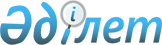 О признании утратившим силу решения Коргалжынского районного маслихата от 8 сентября 2016 года № 2/7 "О дополнительном регламентировании порядка проведения собраний, митингов, шествий, пикетов и демонстраций в Коргалжынском районе"Решение Коргалжынского районного маслихата Акмолинской области от 22 июля 2020 года № 4/54. Зарегистрировано Департаментом юстиции Акмолинской области 28 июля 2020 года № 7970
      В соответствии со статьей 27 Закона Республики Казахстан от 6 апреля 2016 года "О правовых актах", Коргалжынский районный маслихат РЕШИЛ:
      1. Признать утратившим силу решение Коргалжынского районного маслихата "О дополнительном регламентировании порядка проведения собраний, митингов, шествий, пикетов и демонстраций в Коргалжынском районе" от 8 сентября 2016 года № 2/7 (зарегистрировано в Реестре государственной регистрации нормативных правовых актов № 5569, опубликовано 21 октября 2016 года в информационно-правовой системе "Әділет").
      2. Настоящее решение вступает в силу со дня государственной регистрации в Департаменте юстиции Акмолинской области и вводится в действие со дня официального опубликования.
      "СОГЛАСОВАНО"
					© 2012. РГП на ПХВ «Институт законодательства и правовой информации Республики Казахстан» Министерства юстиции Республики Казахстан
				
      Председатель сессии
Коргалжынского районного маслихата

Н.Баешев

      Секретарь
Коргалжынского районного маслихата

О.Балгабаев

      Исполняющий обязанности
акима Коргалжынского района

Ғ-С.Мухамедди
